Asha likes to eat                   .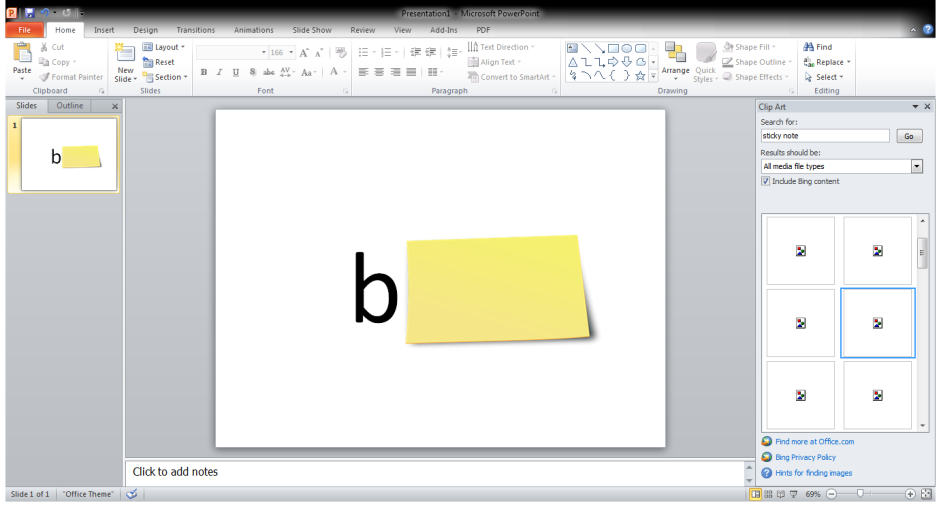 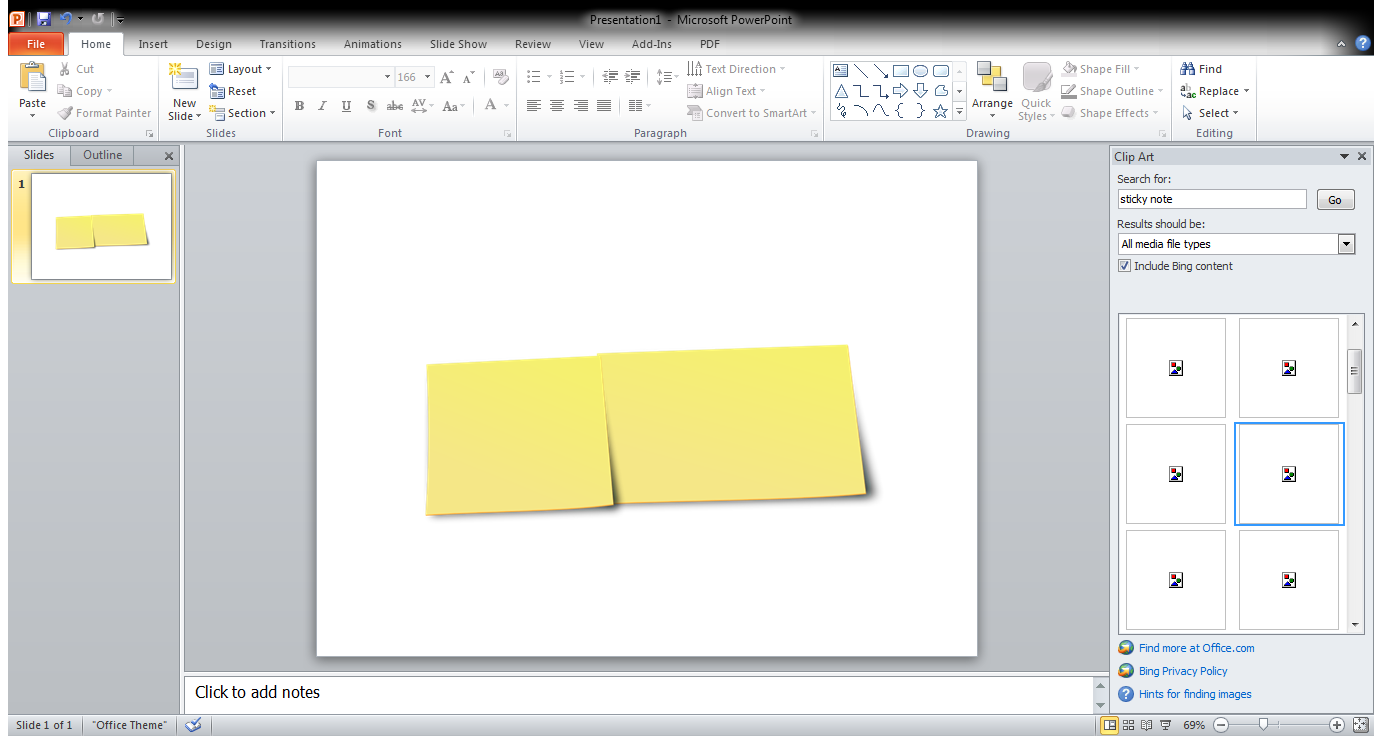 Carlos likes to eat                .Paw Yee likes to eat                               .